DeelnameverklaringPilot Gecombineerde Leefstijl Interventies en de Buurtsportcoach Plus2024Projectnummer			: 523100Looptijd			: 1 jaar, start voorjaar 2024Financieel verantwoordelijke	: Vereniging Sport en Gemeenten (VSG)	Programmamanager		: Ingrid Wijntjens1	De pilotAlle betrokken partijen zien het belang van het op elkaar laten aansluiten van onderdelen van Sportakkoord II, het Gezond en Actief Leven Akkoord, de Brede Regeling Combinatiefuncties en het Integraal Zorg Akkoord. Belangrijke uitgangspunten daarbij zijn preventie en preventieve zorg. De rol van een buurtsportcoach binnen Gecombineerde Leefstijl Interventies (GLI) kan daarbij van grote waarde zijn. De Buurtsportcoach Plus is een leefstijlcoach mét verstand van bewegen en is dichtbij, laagdrempelig en toegankelijk. De Buurtsportcoach Plus combineert leefstijlcoaching met het zelf aanbieden van sport en bewegen als onderdeel van de GLI en kan zo bijdragen aan het bevorderen van een gezonde leefstijl en het ondersteunen van deelnemers in het bereiken van hun gezondheidsdoelen.2	De participanten2.1.	De participantenDe gemeente gaat met het principe van de Buurtsportcoach Plus aan de slag, in de context van de GGD-regio.2.2.	Taken en verantwoordelijkhedenDe gemeente ontvangt een eenmalige bijdrage voor inzet van minimaal één Buurtsportcoach Plus (werk in de praktijk);De gemeente meldt in ieder geval één Buurtsportcoach Plus aan voor één van de aangeboden opleidingstrajecten. 1 traject is gratis (m.u.v. bijkomende kosten) en elk extra traject komt voor rekening van de gemeente;De gemeente organiseert het salaris, organisatiekosten en overige bijkomende kosten van de Buurtsportcoach Plus;De gemeente en Buurtsportcoach Plus werken mee aan de monitoring;De Buurtsportcoach Plus neemt deel aan de Community of Practice;De gemeente stimuleert lokale en regionale netwerkvorming rondom dit thema;De gemeente spant zich in om (het concept van) de Buurtsportcoach Plus te borgen.2.3.	OndersteuningVereniging Sport en Gemeenten coördineert de pilot, waarbij Ingrid Wijntjens een eerste aanspreekpunt voor de participanten is.Kenniscentrum Sport en Bewegen begeleidt de Community of Practice.De pilot wordt gemonitord door het Mulier Instituut.3 	Financiën3.1. 	Taken en verantwoordelijkheden rond financiënVereniging Sport en Gemeenten is de juridische schakel tussen de subsidieverstrekker en de participanten in het project. Vereniging Sport en Gemeenten verzorgt de financiële afhandeling van het project (d.w.z. de uitkering van de financiën aan participanten en eventuele derden alsmede de afrekening naar het ministerie).3.2. 	Verdeling per participantDe deelnemende gemeente ontvangt een éénmalige bijdrage voor het eerste jaar van € 15.000,- en krijgt daarnaast 1 gratis scholingstraject voor de opleiding van een Buurtsportcoach Plus (zie ook 2.2). Als een gemeente meer mensen wil laten opleiden tot Buurtsportcoach Plus dan kan dit, maar dat is dan voor rekening van de gemeente. De kosten hiervoor hangen af van de gekozen scholing (zie voor meer informatie de bijlage) en worden rechtstreeks door het opleidingsinstituut aan de gemeente in rekening gebracht. 3.3. 	Inhoudelijke verantwoording & afrekeningInhoudelijke verantwoording door de participanten verloopt via deelname aan de Community of Practice en de monitoring. De financiële bijdrage (€ 15.000,-) wordt bij de start van de pilot overgemaakt aan de gemeente. VSG verrekent de scholingskosten van het 1e traject rechtstreeks met de opleider (m.u.v. bijkomende kosten).4 	Contactgegevens4.1.	Buurtsportcoach PlusDe gegevens van de Buurtsportcoach Plus dienen vermeld te worden in het formulier ‘deelnemer Buurtsportcoach Plus traject’. Opgeven van eventuele extra deelnemers kan via het formulier ‘EXTRA deelnemer Buurtsportcoach Plus traject’.4.2. 	GemeenteNaam gemeente:Contactpersoon:Functie:E-mailadres:Telefoonnummer:Bankrekeningnummer:                                                                               t.n.v.Referentie:5 	OndertekeningDen Haag, januari 2024				[Plaats],  ..................... [Datum]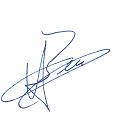 André de Jeu						[Naam ondertekenaar]Directeur						[Functie ondertekenaar] Vereniging Sport en Gemeenten			[Naam gemeente]